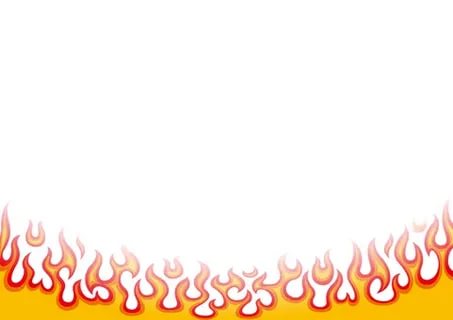 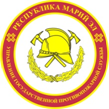 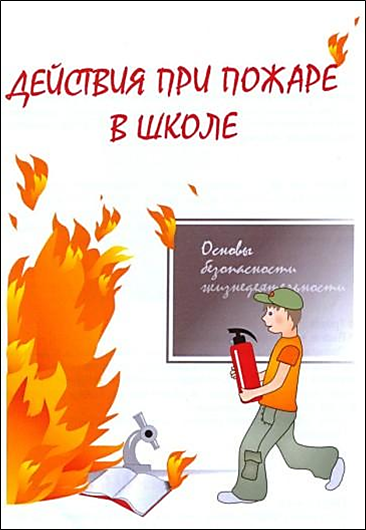 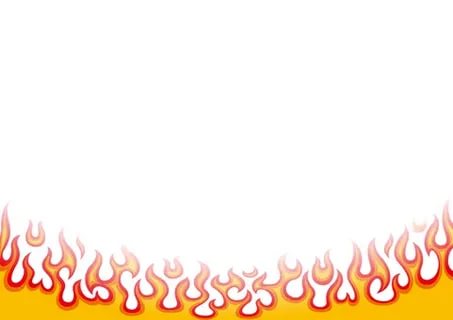 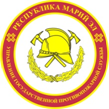 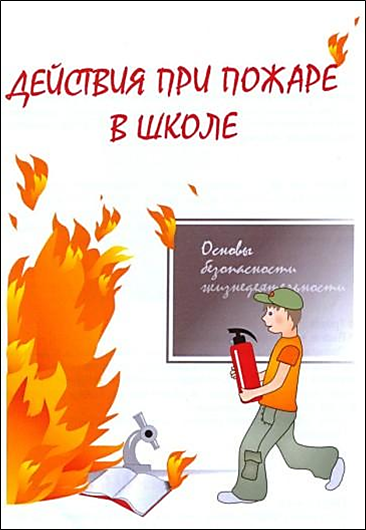 С незапамятных времен огонь был спутником человека, верно служил ему: согревал, защищал от диких животных, помогал готовить пищу. Но огонь бывает и смертельно опасным, года забывают об осторожном обращении с ним. По этой причине исчезли в языках пламени с лица земли многие города, бесценные творения, создававшиеся миллионами людей. Огонь, выходя из повиновения не щадит ни кого и ни чего…ПОЖАР - это неконтролируемое горение, причиняющее материальный ущерб, вред жизни и здоровью граждан, интересам общества и государства.ПОЧЕМУ ВОЗНИКАЕТ ПОЖАР?По вине человека – неосторожное обращение с огнем; грубое нарушение правил эксплуатации электроприборов; незнание правил обращения с пожароопасными материалами;курение в запрещенных местах.Без вины человека – прямое попадание молнии; тепловое и химическое воспламенениегорючих веществ и материалов; технологические и технические причины.ПОСЛЕДОВАТЕЛЬНОСТЬ ДЕЙСТВИЙ ПРИ ПОЖАРЕ В ШКОЛЕТревога. Важно как можно раньше поднять тревогу для того, что бы у большего количества людей было время эвакуироваться из классов и из здания школы: кричи «Пожар», «Горим», зови на помощьВызов пожарных. Позвонить со стационарного телефона 01, с мобильного - 101 или 112 (звонок бесплатный), сообщив свою фамилию и имя, адрес школы, что загорелось. Не бойся звонить в пожарную охрану, даже если пожар произошёл по твоей вине.Эвакуация. При выходе из школы слушай указания учителя. Проходя сильно задымленные участки передвигайся ползком, или пригнувшись–у пола еще сохранился чистый воздух, прикрывай дыхательные пути влажной тканью. По лестничным маршам спускаться нужно быстро, но спокойно, не толкаясь и не создавая панику. Держись за поручни, чтоб исключить возможность падения.Сбор. Учитель выведет ваш класс в безопасное место сбора, откуда уходить нельзя пока не произойдет перекличка и будет ясно, что все ученики вышли из опасной зоны.ЧЕГО НЕЛЬЗЯ ДЕЛАТЬ ПРИ ВОЗНИКНОВЕНИИ ПОЖАРА?Паниковать.В одиночку бороться с пламенем, не вызвав пожарных.Прыгать из окна выше 3-го этажа.Прятаться.ЧТО НУЖНО ДЕЛАТЬ?Сохранять самообладание.Вызвать пожарных.Принять меры для спасения жизни.В школе несколько эвакуационных выходов – они существуют для того, чтоб при чрезвычайной ситуации большое количество людей, присутствующее в школе, могло выйти через разные выходы без паники и давки. Поэтому нужно организованно следовать за учителем, который выведет вас из горящего здания максимально безопасно.ЕСТЬ РЯД ФАКТОРОВ, КОТОРЫЕ НЕОБХОДИМО ЗНАТЬ ПРИ СПАСЕНИИ ИЗ ПОЖАРА:В густой задымленности ни чего не видно.Люди гибнут на пожарах чаще от дыма, а не от пламени.Жар от огня настолько силен, что может вызвать ожоги не только кожных покровов, но и дыхательных путей.Дым распространяется очень быстро, нельзя медлить, необходимо быстро эвакуироваться.ЕСЛИ РЯДОМ НЕТ ПРЕПАДОВАТЕЛЕЙ ИЛИ АДМИНИСТРАЦИИ ШКОЛЫ, и ты стал очевидцем возникновения пожара, реагируй быстро: при небольшом загорании постарайся потушить сам, накинув на пламя тряпку или высыпав землю из цветочного горшка (электроприборы перед тушением необходимо обесточить).В любом случае звони в пожарную охрану 101 или 112.Если из-за пожара ты не можешь выйти из кабинета, закрой плотно дверь, открой окно и зови на помощь.Если дым проник в кабинет – ложись на пол, там всегда есть воздух пригодный для дыхания. Можно сорвать занавеску или любым другим предметом подавать сигнал из окна, чтоб пожарные знали, где ты и оперативно пришли на помощь.Согласись, что ПОЖАР ЛЕГЧЕ ПРЕДУПРЕДИТЬ, ЧЕМ ПОТУШИТЬ, поэтому строго соблюдай ПРАВИЛА ПОЖАРНОЙ БЕЗОПАСНОСТИ.Не приноси в школу и не устраивай игр со спичками и зажигалками.Не пользуйся неисправными электрическими приборами. Если обнаружил поломку – сообщи преподавателям.Интересуйся расположением эвакуационных выходов из школы и местами расположения огнетушителей.С незапамятных времен огонь был спутником человека, верно служил ему: согревал, защищал от диких животных, помогал готовить пищу. Но огонь бывает и смертельно опасным, года забывают об осторожном обращении с ним. По этой причине исчезли в языках пламени с лица земли многие города, бесценные творения, создававшиеся миллионами людей. Огонь, выходя из повиновения не щадит ни кого и ни чего…ПОЖАР - это неконтролируемое горение, причиняющее материальный ущерб, вред жизни и здоровью граждан, интересам общества и государства.ПОЧЕМУ ВОЗНИКАЕТ ПОЖАР?По вине человека – неосторожное обращение с огнем; грубое нарушение правил эксплуатации электроприборов; незнание правил обращения с пожароопасными материалами;курение в запрещенных местах.Без вины человека – прямое попадание молнии; тепловое и химическое воспламенениегорючих веществ и материалов; технологические и технические причины.ПОСЛЕДОВАТЕЛЬНОСТЬ ДЕЙСТВИЙ ПРИ ПОЖАРЕ В ШКОЛЕТревога. Важно как можно раньше поднять тревогу для того, что бы у большего количества людей было время эвакуироваться из классов и из здания школы: кричи «Пожар», «Горим», зови на помощьВызов пожарных. Позвонить со стационарного телефона 01, с мобильного - 101 или 112 (звонок бесплатный), сообщив свою фамилию и имя, адрес школы, что загорелось. Не бойся звонить в пожарную охрану, даже если пожар произошёл по твоей вине.Эвакуация. При выходе из школы слушай указания учителя. Проходя сильно задымленные участки передвигайся ползком, или пригнувшись–у пола еще сохранился чистый воздух, прикрывай дыхательные пути влажной тканью. По лестничным маршам спускаться нужно быстро, но спокойно, не толкаясь и не создавая панику. Держись за поручни, чтоб исключить возможность падения.Сбор. Учитель выведет ваш класс в безопасное место сбора, откуда уходить нельзя пока не произойдет перекличка и будет ясно, что все ученики вышли из опасной зоны.ЧЕГО НЕЛЬЗЯ ДЕЛАТЬ ПРИ ВОЗНИКНОВЕНИИ ПОЖАРА?Паниковать.В одиночку бороться с пламенем, не вызвав пожарных.Прыгать из окна выше 3-го этажа.Прятаться.ЧТО НУЖНО ДЕЛАТЬ?Сохранять самообладание.Вызвать пожарных.Принять меры для спасения жизни.В школе несколько эвакуационных выходов – они существуют для того, чтоб при чрезвычайной ситуации большое количество людей, присутствующее в школе, могло выйти через разные выходы без паники и давки. Поэтому нужно организованно следовать за учителем, который выведет вас из горящего здания максимально безопасно.ЕСТЬ РЯД ФАКТОРОВ, КОТОРЫЕ НЕОБХОДИМО ЗНАТЬ ПРИ СПАСЕНИИ ИЗ ПОЖАРА:В густой задымленности ни чего не видно.Люди гибнут на пожарах чаще от дыма, а не от пламени.Жар от огня настолько силен, что может вызвать ожоги не только кожных покровов, но и дыхательных путей.Дым распространяется очень быстро, нельзя медлить, необходимо быстро эвакуироваться.ЕСЛИ РЯДОМ НЕТ ПРЕПАДОВАТЕЛЕЙ ИЛИ АДМИНИСТРАЦИИ ШКОЛЫ, и ты стал очевидцем возникновения пожара, реагируй быстро: при небольшом загорании постарайся потушить сам, накинув на пламя тряпку или высыпав землю из цветочного горшка (электроприборы перед тушением необходимо обесточить).В любом случае звони в пожарную охрану 101 или 112.Если из-за пожара ты не можешь выйти из кабинета, закрой плотно дверь, открой окно и зови на помощь.Если дым проник в кабинет – ложись на пол, там всегда есть воздух пригодный для дыхания. Можно сорвать занавеску или любым другим предметом подавать сигнал из окна, чтоб пожарные знали, где ты и оперативно пришли на помощь.Согласись, что ПОЖАР ЛЕГЧЕ ПРЕДУПРЕДИТЬ, ЧЕМ ПОТУШИТЬ, поэтому строго соблюдай ПРАВИЛА ПОЖАРНОЙ БЕЗОПАСНОСТИ.Не приноси в школу и не устраивай игр со спичками и зажигалками.Не пользуйся неисправными электрическими приборами. Если обнаружил поломку – сообщи преподавателям.Интересуйся расположением эвакуационных выходов из школы и местами расположения огнетушителей.